Dodatok č. 1
k Školskému poriadkuSchválený Pedagogickou radou 11.11.2015Dodatok je zverejnený na webovej stránke školy, triedni učitelia sú povinní s ním oboznámiť žiakov.Školský poriadok Cirkevnej spojenej školy, Duchnovičova 24, Humenné sa dopĺňa:Opatrenia proti šíreniu legálnych (tabak a alkohol) a nelegálnych drog
v školskom prostredíPrevencia drogových závislostí v rezorte školstva vychádza z článku 33 Dohovoru o právach dieťaťa a Európskej protidrogovej stratégie. Týka sa realizácie preventívnych opatrení na úrovni škôl a školských zariadení, priorít rezortu školstva, výchovno-vzdelávacích projektov a programov. Článok 33 Dohovoru o právach dieťaťa hovorí, že každé dieťa má právo na ochranu pred používaním narkotík a psychotropných látok a pred zapojením do ich výroby a distribúcie.Škola uzatvorí so zákonným zástupcom žiaka dohodu v oblasti užívania alebo vplyvu návykových látok počas vyučovania alebo školských akcií.Žiakom je zakázané prechovávať a užívať legálne (tabak a alkohol) a nelegálne návykové látky v škole, v školských zariadeniach a na akciách organizovaných školou.Postup pri riešení požitia alkoholu:Alkohol:V zmysle platnej legislatívy a školského poriadku je žiakom zakázané prinášať do školy alebo do školských zariadení alebo na činnosti organizované školou alkoholické nápoje a iné zdraviu škodlivé látky, požívať ich v škole alebo pri činnostiach organizovaných školou.V prípade podozrenia, že žiak požil alkohol, pedagogický zamestnanec, ktorý zistil túto skutočnosť, hneď o tom upovedomí vedenie školy. Osobne dozerá na žiaka až do príchodu zákonného zástupcu alebo zástupcu vedenia školy.Škola kontaktuje zákonného zástupcu žiaka.V prípade podpísania dohody medzi školou a zákonným zástupcom žiaka v oblasti návykových látok, pedagogický pracovník vyzve žiaka k orientačnej dychovej skúške prístrojom, ktorým sa určí promile užitého alkoholu.V prípade nepodpísania dohody medzi školou a zákonným zástupcom žiaka v oblasti návykových látok, škola prizve k dychovej skúške zákonného zástupcu. V prípade, ak zákonný zástupca nepríde alebo sa odmietne dostaviť na predvolanie do školy a žiak sa neodmietne podrobiť orientačnej dychovej skúške, bude k jej vykonaniu prizvaný aj policajný orgán.Ak žiak túto skúšku odmietne, považuje sa to za pozitívnu skúšku. Platí nulová tolerancia alkoholu. Žiaci a zákonní zástupcovia sa upozorňujú, že v zmysle § 2 ods. 2 zák. č. 219/1996 Z. z. o ochrane pred zneužívaním alkoholických nápojov, sú osoby maloleté do 15 rokov a mladistvé do 18 rokov povinné podrobiť sa orientačnej dychovej skúške alebo orientačnému vyšetreniu testovacím prístrojom na zistenie omamných alebo psychotropných látok.Pri skúške sú prítomní minimálne dvaja svedkovia – napr. pedagogickí zamestnanci školy, nepedagogickí zamestnanci školy alebo študenti. V prípade, že ako svedok bude prizvaný študent (a to z dôvodu nemožnosti zabezpečiť dostatok svedkov zo strany zamestnancov školy) musí byť ako druhý svedok minimálne jeden pedagogický pracovník.Pri pozitívnom výsledku je žiak vyzvaný k okamžitému opusteniu školy v sprievode privolaného zákonného zástupcu a vyučovacie hodiny, ktoré mal v daný deň ešte absolvovať, bude mať vykázané ako neospravedlnené. Pri stave opitosti, keď je žiak ohrozený na živote alebo ohrozuje svoje okolie, závažným spôsobom narušuje školské vyučovanie, je privolaná rýchla zdravotnícka pomoc, popr. polícia a bezodkladne je o tom upovedomený aj zákonný zástupca.O skúške sa vyhotoví zápisnica, ktorú každý z prítomných podpíše.V prípade zisteného alkoholu u študentov bude so závermi zápisnice oboznámený zákonný zástupca osobne.Porušenie školského poriadku sa prerokuje na pedagogickej rade a žiakovi sa udelí výchovné opatrenie podľa § 58 ods. 2 zák. č. 245/2008 Z. z. (Školský zákon).Výsledok riešenia priestupku sa oznámi zákonnému zástupcovi žiaka.Škola v prípade žiakov, ktorí užili alkohol alebo boli pod jeho vplyvom počas vyučovania alebo na školskej akcii, kontaktuje CPPPaP v Humennom, popr. Úrad práce, sociálnych vecí a rodiny v Humennom vo veci súčinnosti. V daných triedach, v ktorých sa vzdelávajú spomínaní žiaci, škola zabezpečí ďalšiu preventívnu činnosť.Postup pri riešení fajčenia:V zmysle platnej legislatívy (ustanovenie § 7 ods. 1 písm. c) zák č. 377/2004 Z. z. o ochrane nefajčiarov) a školského poriadku je žiakom zakázané prinášať do školy alebo do školských zariadení alebo na činnosti organizované školou tabakové výrobky a iné zdraviu škodlivé látky, požívať ich v škole alebo pri činnostiach organizovaných školou. Žiakom je zakázané fajčiť v priestoroch školy a mimo školy pri činnostiach organizovaných školou.O porušení školského poriadku sa spíše zápisnica, ktorú podpíšu všetci prítomní svedkovia.O porušení školského poriadku sa pošle oznam zákonnému zástupcovi žiaka.Porušenie školského poriadku sa prerokuje na pedagogickej rade a uloží sa výchovné opatrenie podľa § 58 ods. 2 zák. č. 245/2008 Z. z. (Školský zákon).Zákonnému zástupcovi žiaka sa oznámi sankcia za porušenie zákazu fajčenia.Škola  môže uplatniť postup aj podľa zák. č. 377/2004 Z. z. o ochrane nefajčiarov, to znamená, že vzhľadom na to, že sa jedná o priestupok podľa ustanovenia § 11 ods. 1 písm. b) zák. č. 377/2004 Z. z. o ochrane nefajčiarov, môže byť príslušným orgánom uložená pokuta do výšky 331 Eur v zmysle § 11 ods. 2 zák. č. 377/2004 Z. z. o ochrane nefajčiarovŠkola v prípade žiakov, ktorí požili tabak, resp. tabakové výrobky počas vyučovania alebo na školskej akcii, kontaktuje CPPPaP v Humennom, popr. Úrad práce, sociálnych vecí a rodiny v Humennom vo veci súčinnosti. V daných triedach, v ktorých sa vzdelávajú spomínaní žiaci zabezpečí ďalšiu preventívnu činnosť.Postup riešenia pri užívaní a prechovávaní nelegálnych návykových látok:Pedagogický pracovník pri podozrení, že žiak je pod vplyvom nelegálnych návykových látok, alebo ich užíva, kontaktuje vedenie školy. K žiakovi, ktorý je dôvodne podozrivý, že je pod vplyvom drog, užíva drogy v priestoroch školy, na akcii organizovanej školou, bude privolaný zákonný zástupca a spolu budú vyzvaní k návšteve lekára, alebo zdravotníckeho zariadenia, kde sa uskutoční odber a vyšetrenie biologického materiálu na zistenie návykových látok (podľa zákona §5 č.219/1996 Z. z.) Škola je povinná v prípade nezáujmu zákonného zástupcu kontaktovať políciu.V prípade podozrenia alebo  nálezu návykovej látky pedagogický pracovník vyzve žiaka k vyloženiu návykovej látky z osobných vecí, k odovzdaniu návykovej látky, nemanipuluje sa s ňou. Kontaktuje  sa zákonný zástupca a príslušné oddelenie polície.O porušení školského poriadku sa spíše písomný záznam, v ktorom budú popísané prejavy žiaka, ktoré vzbudili dôvodné podozrenie na užitie návykovej látky.Porušenie školského poriadku sa prerokuje na pedagogickej rade a uloží sa výchovné opatrenie podľa § 58 ods. 2 zák. č. 245/2008 Z. z. (Školský zákon).Škola v prípade žiakov, ktorí požili nelegálne návykové látky alebo boli pod ich vplyvom počas vyučovania alebo na školskej akcii, kontaktuje CPPPaP v Humennom, popr. Úrad práce, sociálnych vecí a rodiny v Humennom vo veci súčinnosti. V daných triedach, v ktorých sa vzdelávajú spomínaní žiaci zabezpečí ďalšiu preventívnu činnosť.Postup pri riešení prechovávania legálnych návykových látok:Pri nájdení legálnej návykovej látky (alkohol a tabak) u žiaka sa o tejto situácii spíše zápisnica, ktorá bude zaslaná zákonnému zástupcovi žiaka.Porušenie školského poriadku sa prerokuje na pedagogickej rade, žiakovi sa uloží výchovné opatrenie podľa § 58 ods. 2 zák. č. 245/2008 Z. z. (Školský zákon).Škola kontaktuje CPPPaP v Humennom.Príloha A 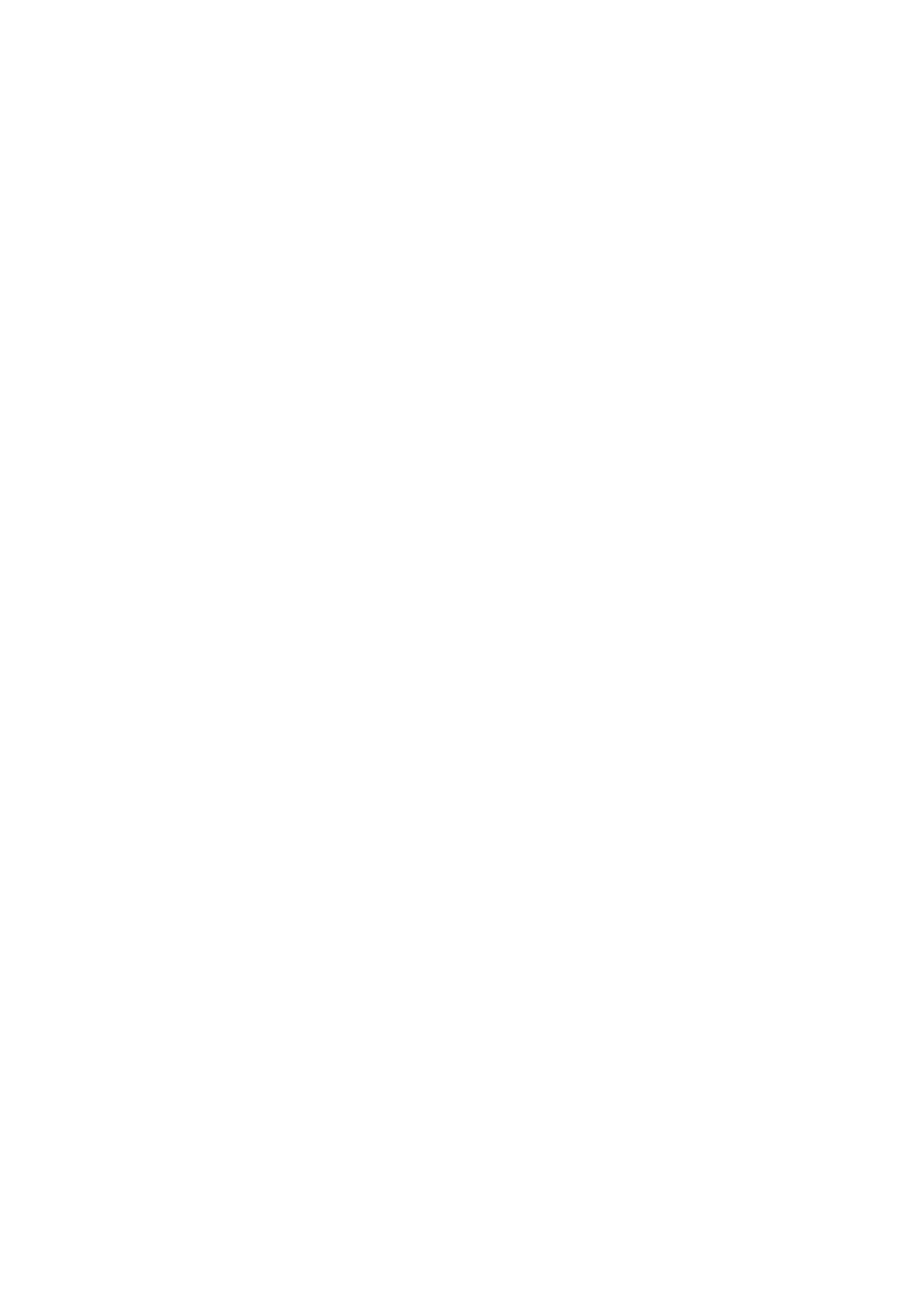 Cirkevná spojená škola, Duchnovičova 24, HumennéZÁPISNICA o porušení školského poriadku č. j. _____________ Meno a priezvisko žiaka: 	Trieda: Dátum priestupku: 	Čas zistenia priestupku: Osoby zúčastnené na priestupku: Popis udalosti (z pohľadu dotknutej osoby): (tu sa opíše priebeh udalosti z pohľadu dotknutého žiaka, ako kde a s kým sa to stalo) Popis priestupku ( z pohľadu oprávnenej osoby): (vychovávateľ, učiteľ, osoba, ktorá zistila priestupok) Mená osôb prítomných pri vyhotovení zápisnice (svedkovia): (uvedie sa funkcia, napr. riaditeľ a pod.) Zápisnicu som si riadne prečítal/la, rozumiem jej a na znak súhlasu s jej obsahom podpisujem: Miesto:_____________ dátum:___________ a čas vyhotovenia zápisnice: ______ ______________ _______________ 	_______________ 	______________ dotknutá osoba oprávnená osoba 	svedok 1 	svedok 2 Dôvod prečo odmietla podpísať dotknutá osoba zápisnicu: Zápisnica zaslaná zákonnému zástupcovi ÁNO  NIE 	dňa: Príloha BDohoda medzi vedením školy a zákonným zástupcom žiaka
 v oblastiach užívania alebo vplyvu návykových látok počas vyučovania a školských akciíso zákonným zástupcom . . . . . . . . . . . . . . . . . . . . . . .. . . . . . . . . . . . . . . . . . . . .. . . . . . . . . . . . . . žiaka . . . . . . . . . . . . . . . . . . . . . . .. . . . . . trieda . . . . . . . . .tr. učiteľ . . . . . . . . . . . . . .. . . . . . . . Dohoda sa týka vymedzenia právomoci školy v smere k žiakovi v oblasti návykových látok vychádzajúc z pedagogicko-organizačných pokynov MŠ SR pre školy a školské zariadenia a z Národného programu boja proti drogám. V škole a na akciách organizovaných školou  je zakázané: prechovávať, užívať, predávať i poskytovať návykové látky (alkohol, tabak, organické rozpúšťadlá a nelegálne drogy),propagovať alebo inak šíriť toxikomániu, V prípade podozrenia na užitie akejkoľvek návykovej látky v záujme ochrany Vášho dieťaťa, škola navrhuje nasledovný postup: Žiak sa podrobí v prítomnosti dvoch svedkov orientačnej dychovej skúške alebo orientačnému vyšetreniu testovacím prístrojom na zistenie omamných alebo psychotropných látok aj bez prítomnosti zákonného zástupcu. V prípade, že zákonný zástupca nesúhlasí s týmto krokom, privolá sa k dychovej skúške policajný orgán. V prípade pozitívneho výsledku sa vyhotoví zápisnica, ktorú každý z prítomných podpíše, zápisnica sa zašle zákonnému zástupcovi žiaka.Priestupok sa prerokuje na pedagogickej rade a uloží sa výchovné opatrenie (o výsledku je informovaný zákonný zástupca). Rodičom bude odporúčaná spolupráca s odbornými inštitúciami (lekár- odborník, psychológ) alebo bude vyzvaný k súčinnosti Úrad práce, sociálnych vecí a rodiny.V.......................... 	dátum . . . . . . . . . . . . . . .  podpis zákonného zástupcu: 